Charles Ramsey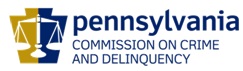 ChairmanMichael Pennington  Executive DirectorOVS NewsletterSeptember 30, 2020In this Issue...RASA/VOJO Quarterly Program Reports Due By October 20thCARIE: Older Adult Restorative Justice Program‘Voting Is My Healing’: Inside A Push To Turn Out 100,000 Crime SurvivorsWe Don’t Haze: A Clery Center DocumentaryBeyond Physical Wounds, Healing Black Male TraumaHow To Advocate For Victims And Survivors Of Domestic Violence During CoronavirusProject G.O.A.T: Painted Goats Aim To Bring Awareness About Human Trafficking Ahead of Super BowlSenate Passes Bill To Allow Expert Witnesses In Domestic Violence, Human Trafficking CasesJob Openings In The Office Of Victims’ ServicesUpdated! Pennsylvania District Attorneys Association / Pennsylvania District Attorneys Institute – Employment OpportunityDomestic Violence Service Center – Employment OpportunityPIRC – Employment OpportunitiesTransitions of PA – Employment OpportunityMission Kids – Employment OpportunitiesA Woman’s Place – Employment OpportunitiesUpdated! Network of Victim Assistance – Employment OpportunitiesUpcoming Trainings & EventsNEW! Upcoming Webinars From BWJPNEW! Safe Schools Conference Registration Now OpenVictims Compensation Online TrainingsPennsylvania Victim Services Training (PVST) Online Learning Management SystemWhen Home HurtsSAVE THE DATE: Network Of Victim Assistance Auction & Gala2020 National Training InstituteUpcoming Events WebEx Online Trainings Available
Compensation Related: Basic Compensation and much more! Credits towards VOCA/RASA/VOJO training requirements are available for all sessions (unless indicated otherwise in the session description).  To receive training credits:  1) you must be logged into the session and 2) the WebEx application must be on your computer for the entire duration of the session.  As the OVS recognizes that emergencies may arise and you may not be able to attend the entire session, there is no prohibition against attending part of a session (although training credits will not be given in that instance).Additional RASA/VOJO/VOCA Approved TrainingReturn to top RASA/VOJO Quarterly Program Reports Due By October 20thSeptember 30th marks the end of the 7th Period for RASA/VOJO grants.  RASA/VOJO Quarterly Program Reports are due to be submitted in Egrants by October 20, 2020.  If you need assistance with EGrants, please contact the EGrants Help Desk at RA-eGrantsSupport@pa.gov or 717.787.5887.  If you have any questions regarding your RASA/VOJO Quarterly Program Report, please contact Vicki McCloskey at vmccloskey@pa.gov or (717) 265-8746, or Maria Katulis at mkatulis@pa.gov or (717) 265-8741. Return to top CARIE: Older Adult Restorative Justice ProgramThe Older Adult Restorative Justice Program is a partnership between CARIE and Good Shepherd Mediation Program.Restorative Justice is a way of addressing harm that gives those involved a direct role and voice in deciding how the harm should be repaired. Restorative Justice processes involve a facilitated meeting (sometimes more than one) between those most affected by a situation in order to find a resolution together. The purpose of meeting is to address the wrongdoing that took place and the harm that occurredExamples of situations appropriate for Restorative Justice:Theft and financial exploitation of older adults Caregiver neglect and alternatives to guardianship Addressing harassment and bullying in older adult communitiesIf you or someone you know has been a victim of crime and abuse and wants to learn more about how Restorative Justice can help you, or if you’re interested in learning more about the program, call 215-545-5728 or 800-356-3606 and ask to speak with a Restorative Justice Advocate. You can visit our website at https://www.carie.org/ Please click here for a printable brochure or flyer. Return to top ‘Voting Is My Healing’: Inside A Push To Turn Out 100,000 Crime SurvivorsFor all that narratives about crime shape American politics, survivors are rarely at the center of the conversation, if they are heard at all. A campaign called #HealTheVote is trying to change that. Please click here to read more. Return to top We Don’t Haze: A Clery Center DocumentaryThe National Study of Student Hazing reports that 55% of college students involved in clubs, teams, and organizations experience hazing. In an effort to bring awareness to this topic, Clery Center has partnered with students, parents, and educators to create We Don’t Haze, an award-winning documentary.In this short film, families and victims of hazing testify to the true impact these so-called “traditions” have on campus communities. We take a deeper look at the causes and consequences of hazing and speak to leaders who have pledged to help end these practices.We Don’t Haze helps identify hazing behaviors and offers organization leaders alternative traditions that promote a safer, more positive team-building experience. Please click here to learn more. Return to top Beyond Physical Wounds, Healing Black Male TraumaAs a primary care doctor in Boston in the late 1990s and early 2000s, I saw many young Black men who were injured by violence. But one young man stands out in my mind.The first time I saw him, he was lying in a hospital bed sweating and writhing in pain. Like many young men I saw as a doctor in an urban medical center, and despite what I – and many of my colleagues – might have assumed, this young man had done nothing to provoke the attack. Rather, he was shot simply for his refusal to relinquish the gold chain that hung around his neck. My surgical colleagues had repaired his physical wound in the operating room and were struggling to control the painful aftermath of the injury and the medical treatment.But it wasn't long after his pain calmed down that this young man told me the story of the police officer who stood over him as he lay on the ground bleeding. The officer chided him with the words, "Don't do nothing stupid like die." This left him angry and disgusted. And I sensed that this brutal disregard for his humanity, as he was lying on the ground fearing he would die, left him with an even deeper wound that he couldn't name. Please click here to read more. Return to top How To Advocate For Victims And Survivors Of Domestic Violence During CoronavirusWith the spread of the new coronavirus, domestic violence rates have surged worldwide, including here in the United States. If you’ve ever considered getting involved in the fight against domestic violence, now is the time. After a brief downtick at the beginning of shelter-in-place orders, physical abuse and the severity of domestic abuse injuries have increased. While domestic violence can affect anyone, the majority of victims are women, and those who are young, low-income, members of immigrant populations, LGBTQ, living with a disability, or Black or Native American are disproportionately affected by intimate partner violence compared to other populations. On top of disproportionate impacts of historical trauma, discrimination, and violence, communities of color are getting hospitalized and dying from COVID-19 at disproportionate rates. Please click here to read more. Return to top Project G.O.A.T: Painted Goats Aim To Bring Awareness About Human Trafficking Ahead of Super BowlRob Canton is usually busy on his Thonotosassa goat farm but he’s now turning his attention to a new herd and worthy cause. If you’ve recently been to the International Plaza in Tampa, you may have noticed that it’s been taken over by 15 painted goat statues. The herd is a part of Project G.O.A.T. or Global Offensive Against Trafficking. “Project G.O.A.T is a fundraiser awareness campaign that was started to raise awareness in the fight against human trafficking,” said Canton.Please click here to read more. To learn more about Project G.O.A.T., please click here. Return to top Senate Passes Bill To Allow Expert Witnesses In Domestic Violence, Human Trafficking CasesThe State Senate approved a bill that would allow expert witnesses in cases of domestic violence and human trafficking. Sponsored by Senator Wayne Langerholc, Jr. (R-35), he says Senate Bill 1170 would amend the Judicial Code to permit Pennsylvania to call expert witnesses in court cases involving domestic violence and human trafficking in order to provide a clearer picture of the crime and how it impacts victims and affects their behavior. Currently the state judicial code allows expert witnesses to testify in cases of sexual violence about the dynamics of the crime, the victim’s response and the impact of sexual violence on victims both during and after the assault. Please click here to read more. Return to topJob Openings In The Office Of Victims’ ServicesThe Office of Victims’ Services (OVS) at the Pennsylvania Commission on Crime and Delinquency (PCCD) currently has vacancies for Criminal Justice System Specialists within the Victims Compensation Assistance Program. These positions are responsible for providing financial reimbursement/guidance and other compensation related services to victims of crime, their families and/or significant others, and other claimants.       You can apply for the Criminal Justice System Specialist 1 vacancy at https://www.governmentjobs.com/careers/pabureau. In the Search box, type Criminal Justice System Specialist and hit enter.  If any jobs are currently open, they will be listed.  Unlike in the past, there is no examination where a prospective candidate can be placed on a list with a score.  Under the new system, the score you receive is for that particular job announcement.  Interested candidates will need to apply for each individual position.Return to topUpdated! Pennsylvania District Attorneys Association / Pennsylvania District Attorneys Institute – Employment OpportunityThe Pennsylvania District Attorneys Association (PDAA) and the Pennsylvania District Attorneys Institute (PDAI) are seeking a highly motivated full-time Business Manager to join their team. The Business Manager is responsible for administrative office tasks including monitoring incoming training monies, managing consultant contracts, employee timekeeping, managing building maintenance, tracking monthly invoices and preparing checks. The Business Manager is responsible for data input related to accounting but will work closely with the staff accountant in fulfilling these responsibilities. Additional data input and tracking is required relating to the PDAI’s Grant Funding. The Administrative Office Manager will be responsible for compiling relevant information and inputting it into the grant application and monitoring software. The successful applicant must be proficient in the use of Quickbooks, Excel, Word and Adobe Acrobat. The ideal applicant will also have experience utilizing PCCD’s Egrants system, have a background in office administration and be able to quickly learn and execute the varying job tasks with confidence.Due to the governor’s order this position is temporarily partially remote, however, this is an in-person position located at 2929 N. Front Street in Harrisburg, PA. A complete list of job duties can be found by clicking here.Interested applicants should send resume, cover letter and salary requirements to Executive Director Lindsay Vaughan at lvaughan@pdaa.org. Return to topDomestic Violence Service Center – Employment OpportunityChange the world in real time ...Domestic Violence Service Center has an immediate opening for a full-time (35 hours/week) Staff Attorney to work with a non-profit law firm to represent clients in civil legal matters with an emphasis in family law. Applicants should have at least one year of experience in family law and victim advocacy. A law degree from an accredited law school and license to practice law in Pennsylvania required. Applicants must also pass PA Child Abuse History clearance, PA Criminal Background Check and FBI Criminal Background check.To apply, please send your resume to skremski@dvsclc.org Domestic Violence Service Center is an Equal Opportunity Employer. Return to topPIRC – Employment Opportunities The Pennsylvania Immigration Resource Center (PIRC) is a non-profit agency that serves vulnerable immigrants through free legal services, education, and advocacy. PIRC’s Immigrant Survivors Project (ISP), which is part of PIRC’s Community Programs, offers victim-centered legal services to immigrant survivors of domestic violence, sexual assault, and human trafficking through a mobile law office model of service delivery throughout Pennsylvania. ISP is currently looking to fill two open positions, a Supervising Attorney and a Staff Attorney.  PIRC’s Citizenship Program, which is part of PIRC’s Community Programs, assists Lawful Permanent Residents throughout the state with their naturalization applications. PIRC’s Citizenship Coordinator supports naturalization applicants from the beginning of the application process through the interview and oath ceremony. PIRC works with local partners to ensure that applicants are able to participate in English and Civics Courses that prepare them for the exam portion of the naturalization interview.  PIRC is now hiring an Associate Citizenship Coordinator to assist the Citizenship Coordinator with intakes and naturalization applications. For more information about PIRC, please click here.  Return to topTransitions of PA – Employment OpportunityTransitions of PA is a nonprofit organization serving victims of domestic violence, sexual assault, and other serious crimes in Union, Snyder, and Northumberland Counties. Established in 1976, Transitions provides prevention education, professional training, legal advocacy, civil legal assistance, counseling, and shelter. Transitions is seeking a Chief Executive Officer with leadership and development experience to direct the management and expansion of its programs and facilities. Resumes will be accepted until October 5th or until the position is filled. Interested applicants may send their cover letter, resume, and salary history to Transitions’ Search Committee at admin@transitionsofpa.org.Return to topMission Kids – Employment OpportunitiesMake a Difference for Children. Mission Kids Child Advocacy Center: A Place of Healing and Justice for Child Abuse Victims is seeking a full-time Forensic Interviewer. The Forensic Interviewer is a critical member of our multi-disciplinary team, responsible for gathering detailed information about events from our most vulnerable populations, as well as facilitating the conversations with our multi-disciplinary team members.Great Team. For the past decade, Mission Kids has been a leader in the field to protect and heal our most vulnerable children. The staff have an unyielding commitment to their clients, as well as each other. Staff are drawn to Mission Kids because of their commitment to the mission; but stay because of the organization’s investment in them.Great Work Environment and Benefits. Mission Kids provides a supportive, collaborative work environment that focuses on the growth and development of employees. Great benefits package includes generous paid time off, self-care activities, 403b match, and a great health, dental and vision plan.Family Advocate SupervisorForensic InterviewerIf you are interested, please send cover letter and resume to jobs@missionkidscac.org.  Mission Kids does not and shall not discriminate on the basis of race, color, religion, gender, gender expression, age, national origin(ancestry), disability, marital status, sexual orientation, or military status, in any of its activities or operations. Mission Kids is an equal opportunity employer.Mission Kids is a nonprofit organization with a drive to achieve healing and justice for victims of justice by providing collaborative services, advocacy, leadership and education. To learn more please see our website at www.missionkidscac.org.Return to topA Woman’s Place – Employment OpportunitiesA Woman’s Place (AWP), a community-based social change organization serving victims of domestic violence, currently has open employment opportunities. For full job descriptions and application process please visit our website: https://awomansplace.org/get-involved/Return to top Updated! Network of Victim Assistance – Employment OpportunitiesNetwork of Victim Assistance (NOVA) is a nonprofit organization serving victims of sexual assault and other crimes. Located in Bucks County, PA, NOVA is the comprehensive victim services organization in Bucks County.  With a 45-year history, NOVA has expanded to include a continuum of prevention and direct services to prevent and address the needs of victims of sexual abuse and other serious crimes.  NOVA is known across many disciplines and the community at large for its exceptional services and professionalism.  With a 4.5-million-dollar operating budget, NOVA continues to grow.  As a mature and fiscally sound organization, establishing sustainability is key to our future success -- serving all victims who need services, educating the community at large on violence prevention in our community, and providing top-ranked professional trainings.   Administrative Assistant – new! Data Management and Quality Assurance (DMQA) Forensic Nurse Examiner – Contractor – new!Part-time Human Trafficking Task Force Organizer (27 hours/week)Thrift Shop Sales Associate – new! Training CoordinatorBucks County Children’s Advocacy Center Part-Time Family AdvocateLocated in Bucks County, PA, the Bucks County Children’s Advocacy Center (CAC), a service of NOVA (Network of Victim Assistance), provides a safe and child-friendly environment in which the CAC staff, law enforcement, child welfare, prosecution, advocacy, medical and mental health professionals collaborate to implement effective and coordinated investigations of suspected child abuse and connect child victims and their families to medical, mental health, and other social services. Competitive salary and excellent benefits. Applicants must send a cover letter with salary requirements in addition to their resume to Careers@novabucks.org. AA/EOE.	Return to top NEW! Upcoming Webinars From BWJPShould They Stay or Should They Go: Helping Domestic Violence Survivors with Interstate Cases
Wednesday, October 7, at 11:00 a.m. -12:30 p.m. CT
This webinar will provide participants with an overview of the various federal and state laws that govern interstate custody cases. It is designed for attorneys, victim advocates, and other community partners who wish to understand the basic framework of how these laws fit together. Case scenarios will be used to demonstrate how practitioners can help survivors address the economic, safety and legal issues involved when they cross state or tribal lines to flee abuse. Participants will have an opportunity to ask questions during the presentation.Assisting Victims of Human Trafficking in the Protection Order Process: Challenges and Options
Tuesday, October 20, at 1:00 - 2:30 p.m. CT
Human trafficking victims often experience several forms of abuse, such as domestic violence and sexual assault. These survivors may be afraid to disclose information to obtain relevant legal assistance, thereby remaining vulnerable to traffickers. To address this issue, attorneys must have the knowledge and tools to understand human trafficking, identify victims, and recognize the legal needs of these survivors. This webinar will examine the complexities of human trafficking and the challenges survivors face when deciding whether or not to obtain a protection order. Participants will receive information on how to obtain tools, training, and technical assistance on understanding human trafficking and assisting survivors.Return to topNEW! Safe Schools Conference Registration Now OpenThis virtual event will focus on school safety, cyber security and relationships, bullying prevention, emergency and crisis response, and other relevant topics. Hear state and national experts present the latest research and trends in school safety, youth violence prevention, evidenced-based program models, promising practices and more.

The conference is an exceptional professional development opportunity for school administrators, student support personnel, teachers, school nurses, SAP team members, mental health professionals, school resource officers, local law enforcement and other community partners.
 
Please click here to register. EARLY BIRD RATE is $225, through November 30. After November 30, conference rate will be $250.Return to topVictims Compensation Online TrainingsThe following training will be held on October 7, 2020.  Counseling Expenses Clinic - 1:30 p.m. – 2:30 p.m. The following training will be held on October 14, 2020.  Relocation Expenses Clinic – 9:30 a.m. – 10:30 a.m.The following training will be held on October 21, 2020.  “Wow, That’s Covered by Compensation” – 1:30 p.m. – 2:30 p.m.The following training will be held on October 28, 2020.  Basic Compensation – 1:30 p.m. – 3:30 p.m.All trainings count towards 1 hour of the required RASA/VOCA/VOJO training hours, except Basic Compensation, which counts towards 2 hours, and DAVE training, which counts towards 2 hours and 15 minutes.Please click here to register. A recording of the Sexual Assault Counseling Claims Legislative Change WebEx is available here. This training can be accessed at any time for viewing. Return to topPennsylvania Victim Services Training (PVST) Online Learning Management SystemPCCD’s Office of Victims’ Services (OVS) offers its Pennsylvania Victim Services Training (PVST) Online Learning Management System to fill a need for easily accessible, high-quality, free training for victim advocates at PCCD-funded programs. PVST courses count for PCCD training hours and courses can be taken as the learner’s schedule permits. The PVST also keeps a record of a user’s course completion and credit hours earned.  The courses on the PVST are designed to complement, reinforce and enhance the PCCD Foundational Academy and the online offerings on the learning management systems operated by PCADV, PCAR and the Pennsylvania Chiefs of Police Association.The PVST is resource center for PCCD funded programs and allied professionals whose work brings them into contact with crime victim populations to receive free, quality, and easily accessible training. The training is Pennsylvania-specific, web based, and can be taken on the student’s own timeframe. There are currently 24 approved programs, totaling 48 hours of training, on the PVST.  To access the PVST, please click here. The registration code is 7223.The Race/Ethnicity – Hispanic Victims course will assist learners develop an understanding of the broad array of culture and beliefs of Hispanic groups in Pennsylvania, including how culture and language differences impact service delivery to victims.This Module was developed in 2018 and will qualify for 2 hours of training credit which can be used to meet PCCD’s Training Standard for Victim Advocates. Return to topWhen Home HurtsOctober 9-10, 2020Friday 7:00 – 9:00 p.m., Saturday 9:00 a.m. – 12:00 p.m.Join the Eastern PA Conference’s Domestic Violence Committee for its third annual Domestic Violence Seminar. After examining how domestic violence (DV) impacts women and men in 2018 and 2019, this year will focus on families, including its impact on children and youth. Learn various perspectives from the keynote speaker, professional panelists, DV survivors and attendees. All will share their wisdom and witness—that is, their expert knowledge, their diverse views and their often-painful but enlightening experiences.Please click here to learn more. Please click here to register. Return to topSAVE THE DATE: Network Of Victim Assistance Auction & GalaThursday, October 15, 20205:30 to 9:30 p.m.Warrington Country Club1360 Almshouse RoadWarrington, PA 18976This year's theme, An Evening in the Roaring 20's, will take guests back 100 years to the 1920's and will feature 20's themed food stations, dancing, drinks, entertainment and live and silent auctions. Auction items include a private dinner party at Bocelli's Italian Restaurant, a spring yard clean-up package, a garden tea party for 8, dining experiences, adventures and getaways, artwork, jewelry, museum, theater and sports tickets and much more! New auction items are added weekly. Event proceeds benefit NOVA’s work in both helping victims of crime and preventing violence through education and advocacy programs. Tickets for the Auction & Gala are $85.00 per person. The dress code for the event is business casual or 1920's themed attire. To purchase tickets, make a donation, or receive more information, please click here, or contact Jill Mann at 215-343-6543 ext. 6602. Those who are unable to attend the gala can still get in on the auction fun and bid on items online via www.NOVA.givesmart.com, by clicking on "Register to Participate" and following the prompts.Return to top  2020 National Training InstituteNovember 11-13, 2020Zoom (virtual) Improve your response to victims of crime through promising practices, current research, and effective programs and policies. Our multidisciplinary institute offers more than 80 victim-centered, practice-based, research-informed trainings to sharpen your skills, connect with peers, and reach across professions, including:law enforcementvictim service professionalsattorneysmembers of the military and Department of Defensecounselorsallied practitionerspolicymakersresearchersThe National Training Institute and the National Crime Victim Bar Association National Conference (NCVBA) are held in conjunction. Attendees of both trainings are welcome to attend sessions in either track.**In order to receive continuing legal credits, attendees must be registered for the NCVBA Conference.Please click here for more information and to register. Return to topIf your program is offering new or extended services, or implementing new initiatives that you would like to highlight, please submit your news article to Stacie Brendlinger at sbrendling@pa.gov. The next OVS Newsletter will be published on Wednesday, October 14, 2020.  If you would like any training events, fundraisers, or notable news published in this newsletter, please submit them to Stacie Brendlinger at sbrendling@pa.gov by Wednesday, October 7, 2020.  You have signed up to receive the OVS Newsletter from the Office of Victims' Services.  This newsletter will be sent to you on a biweekly basis via email.  If your email address changes or you would like to be removed from the OVS Newsletter distribution list, please contact Stacie Brendlinger at (717) 265-8722 or via email at sbrendling@pa.gov. Return to top Pennsylvania’s Office of Victims’ Services  |  3101 North Front Street  |  Harrisburg, PA  17110 |  (717) 783-0551www.pccd.pa.gov PA Crime Victims Websitewww.pcv.pccd.pa.govTwitter: @PaCrimeComm.